Zápis detí do materskej školy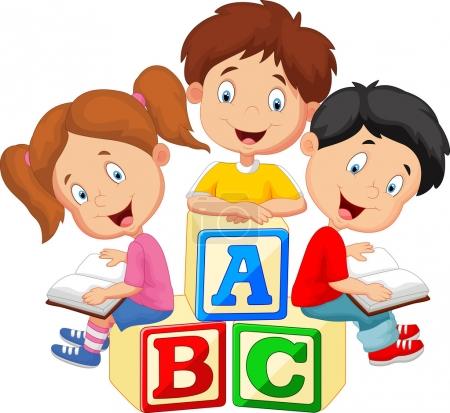 Riaditeľka ZŠ s MŠ v Ždiari oznamuje, že v dňoch od 1.5.2019 do 31.5.2019 prebehne zápis detí na predprimárne  vzdelávanie naškolský rok 2019/2020. Žiadosť o prijatie dieťaťa do MŠ si môže zákonný zástupca vyzdvihnúť u zástupkyne MŠ. Rozhodnutie o prijatí  alebo neprijatí dieťaťa do MŠ vydá riaditeľka ZŠ s MŠ do konca júna 2019.